от 09.10.2020  № 245-пО назначении и проведении общественных обсуждений по проекту о внесении изменения в Правила землепользования и застройки городского округа город-герой ВолгоградВ соответствии со статьями 31, 33 Градостроительного кодекса Российской Федерации, Положением о порядке организации и проведения общественных обсуждений и публичных слушаний в городском округе город-герой Волгоград, принятым решением Волгоградской городской Думы от 21 февраля 2007 г. 
№ 41/1011 «О принятии Положения о порядке организации и проведения общественных обсуждений и публичных слушаний в городском округе 
город-герой Волгоград», постановлением администрации Волгограда от 31 июля 2020 г. № 721 «О подготовке проектов о внесении изменений в Правила землепользования и застройки городского округа город-герой Волгоград», на основании заключения администрации Волгограда от 03 августа 2020 г. № 05-и/2499, обращения муниципального бюджетного учреждения «Северное» от 19 июня 2020 г. № 1661, руководствуясь постановлением главы Волгограда от 16 октября 2018 г. № 20-п «О распределении обязанностей в администрации Волгограда», статьями 16, 36 Устава города-героя Волгограда,  ПОСТАНОВЛЯЮ:1. Назначить и провести с 15 октября по 17 ноября 2020 г. общественные обсуждения по проекту о внесении изменения в Правила землепользования и 
застройки городского округа город-герой Волгоград, утвержденные решением Волгоградской городской Думы от 21 декабря 2018 г. № 5/115 «Об утверждении Правил землепользования и застройки городского округа город-герой Волгоград», – об изменении территориальной зоны территории земельного участка 
с кадастровым № 34:34:080039:841 в Красноармейском районе Волгограда 
с зоны городских лесов и лесопарков (Р2) на производственную зону объектов IV и V класса опасности (П1-3) (далее – проект).2. Возложить обеспечение организации и проведения общественных 
обсуждений по проекту на департамент по градостроительству и архитектуре 
администрации Волгограда. 3. Назначить председательствующим на общественных обсуждениях 
по проекту Краснощекову Елену Николаевну – начальника отдела организации публичных слушаний департамента по градостроительству и архитектуре администрации Волгограда, секретарем общественных обсуждений по проекту 
Плещенко Ольгу Андреевну – консультанта отдела организации публичных 
слушаний департамента по градостроительству и архитектуре администрации Волгограда.4. Департаменту по градостроительству и архитектуре администрации Волгограда обеспечить: 4.1. Оповещение о начале общественных обсуждений путем опубликования в газете «Городские вести. Царицын – Сталинград – Волгоград» и размещение на официальном сайте администрации Волгограда в информационно-
телекоммуникационной сети Интернет настоящего постановления, сообщения, содержащего информацию о проекте, порядке и сроке проведения общественных обсуждений по проекту, о дате, времени, месте открытия и проведения экспозиции проекта, месте и сроке представления предложений и замечаний по проекту, заключения о результатах общественных обсуждений по проекту.4.2. Открытие и проведение экспозиции проекта с 15 октября по 17 ноября 2020 г. с 10.00 час. до 12.00 час. в рабочие дни по адресу: 400066, Волгоград, ул. Порт-Саида, 7а.4.3. Информирование лиц, законные интересы которых могут быть затронуты проектом, о порядке и сроке проведения общественных обсуждений 
по проекту, дате, времени, месте открытия и проведения экспозиции проекта, приема предложений и замечаний по проекту, о наименовании и месте нахождения органа, принимающего предложения и замечания по проекту.5. Участникам общественных обсуждений по проекту до 17 ноября 2020 г. направлять предложения и замечания по проекту в департамент по градостроительству и архитектуре администрации Волгограда по адресу: 400066, Волгоград, ул. Порт-Саида, 7а (кабинет 3).6. Контроль за исполнением настоящего постановления оставляю за собой.Заместитель главыВолгограда                                                                                           В.П.Сидоренко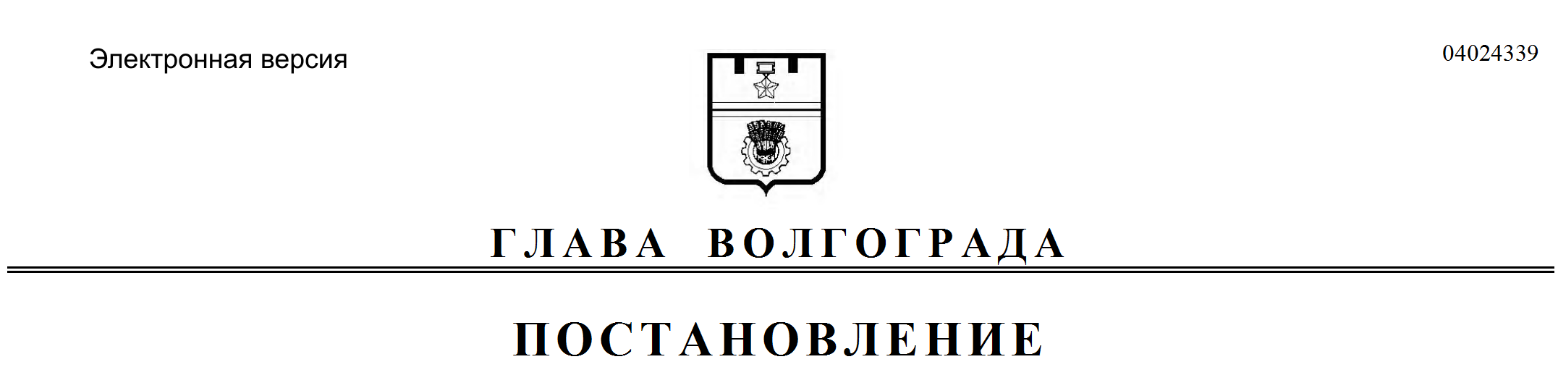 